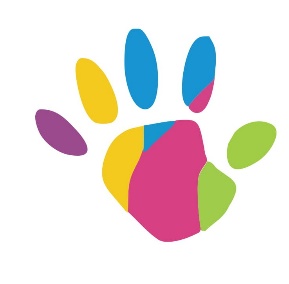 ZGODA 
na utrwalanie i wykorzystanie wizerunkuWyrażam zgodę na przetwarzanie wizerunku mojego dziecka…………………………………………………….…utrwalonego na zdjęciach przez Zespół Żłobków Samorządowych Gminy Supraśl z siedzibą ul. Józefa Piłsudskiego 1B, 16-030 Supraśl w celach promocyjnych i informacyjnych związanych z prowadzoną przez Żłobek działalnością. Dane pozyskane w tym celu mogą być udostępnione na stronie internetowej, w portalach społecznościowych. Przyjmuję do wiadomości, iż administratorem wizerunkowych danych osobowych jest Zespół Żłobków Samorządowych Gminy Supraśl z siedzibą ul. Józefa Piłsudskiego 1B, 16-030 Supraśl. Dane osobowe przetwarzane będą na podstawie Art. 6 ust. 1 lit. ogólnego rozporządzenia o ochronie danych osobowych z dnia 27 kwietnia 2016 r. – w celu budowania pozytywnego wizerunku administratora w mediach społecznościowych oraz na stronie internetowej. Dane osobowe przechowywane będą do wycofania zgody na przetwarzanie. Posiada Pani/Pan prawo do żądania od administratora dostępu do danych osobowych, prawo do ich sprostowania, prawo do usunięcia lub ograniczenia przetwarzania, prawo do wniesienia sprzeciwu wobec przetwarzania, prawo do cofnięcia zgody w dowolnym momencie. Posiada Pani/Pan prawo wniesienia skargi do organu nadzorczego. Podanie danych osobowych jest dobrowolne. Dane nie będą profilowane ani automatycznie przetwarzane. Kontakt z inspektorem iod@neasystem.pl.dnia ………………………				……………………………………… Podpis rodzica / opiekuna prawnego